NOME: _______________________________________________________ IDADE: ____________ DATA:13/07/2019CULTINHOTEMA: “DISSE JESUS: PAGUE O MAL COM O BEM”O SENHOR JESUS É O NOSSO EXEMPLOLEIA E MEDITE: HEBREUS 12:2-3 / 1 PEDRO 3:18 / 1 PEDRO 2:19-23 / LUCAS 23:33-34 / ROMANOS 5:81-RESPONDA:A QUEM DEVEMOS IMITAR, TER COMO EXEMPLO PARA NÓS?__________________________________________________________________________________________________________________COMO DEVEMOS ANDAR SEGUNDO SEU EXEMPLO?____________________________________________________________________________________________________________________________________________________________________________________________________________________________________2- POR AMOR PELOS PECADOS, JESUS CRISTO SUPORTOU A CRUZ E DESPREZOU A AFRONTA.	MARQUE COM X AS FRASES CORRETAS.(   ) JESUS NÃO PAGAVA MAL POR MAL, MAS PAGAVA O MAL COM BEM.(   ) JESUS NÃO LEVAVA DESAFORO PARA CASA.(   ) ELE NOS ENSINOU A AMAR OS NOSSOS INIMIGOS E A ORAR POR ELES.(   )JESUS SUPORTOU A CRUZ E DESPREZOU A AFRONTA, PARA NOS DEIXAR O EXEMPLO.3- LEIA O TEXTO DE 1 PEDRO 3:18 E RESPONDA, SUBSTITUIMDO OS NÚMEROS POR LETRAS: 	QUAL O PROPÓSITO DE JESUS AO PADECER, UMA VEZ, PELOS NOSSOS PECADOS?		A=1		E=2		O=3		D=4		L=5						R=7		S=8		V=9		N=11		U=6RESPOSTA: _____   _____   _____   _____   _____     -     _____   _____   _____         _____         _____   _____   _____   _____	           5           2           9          1          7                   11         3           8                 1               4           2           6          84- COMPLETE, ENCAIXANDO AS SÍLABAS ABAIXO:	MO – RI – DA – BE – EM – RA – DISEGUINDO O EXEMPLO DE JESUS, DEVEMOS PERSEVERAR:	EM A ____  ____ R	EM O ____  ____  ____  ____  ____  ____ CIA	NA O ____  ____ ÇÃO                                                  NA CA ____  ____  ____  ____ DE5- LEIA 1 PEDRO 2:19-23 E ESCREVA O MESMO NÚMERO DAS FRASES EM SEU VERSÍCULO CORRESPONDENTE.	( 1 ) ...SOFRA AGRAVOS PADECENDO INJUSTAMENTE.				(   ) VERSÍCULO 23	( 2 ) ...NEM NA SUA BOCA SE ACHACE ENGANO.					(   ) VERSÍCULO 21( 3 ) ...PARA QUE SIGAIS AS SUAS PISADAS.                        	 	 	  	(   ) VERSÍCULO 19( 4 ) ...QUANDO O INJURIAVAM NÃO INJURIAVA.					(   ) VERSÍCULO 226- A RESPOSTA ESTÁ NO TEXTO DE LUCAS 23:33-34.	QUAL FOI A FRASE QUE JESUS DISSE, QUANDO ESTAVA NA CRUZ ENTRE MALFEITOS?____________________________________________________________________________________________________________________________________________________________________________________________________________________________________7- AGORA, SABENDO QUE DEVEMOS SEGUIR O EXEMPLO DE JESUS, QUAL DEVE SER O SEU COMPORTAMENTO AO SER OFENDIDO, PERSEGUIDO E INJURIADO POR ALGUÉM?____________________________________________________________________________________________________________________________________________________________________________________________________________________________________8- COMO DEUS PROVA O SEU AMOR PARA CONOSCO?____________________________________________________________________________________________________________________________________________________________________________________________________________________________________PEQUENINO (A) DE JESUS,SE VOCÊ SENTE DIFICUDADE EM PRATICAR O QUE JESUS ENSINOU, OU SEJA, OBEDECER A PALAVRA DE DEUS, FAÇA NO ESPAÇO ABAIXO O SEU PEDIDO AO ESPÍRITO SANTO, PARA QUE ELE TE CAPACITE.__________________________________________________________________________________________________________________________________________________________________________________________________________________________________________________________________________________________________________________________________________________________________________________________________________________________________________________________________________________________________________________________________________________________________________________________ PERSEVERE NA FÉ DO EVANGELHO ATÉ O FIM! JESUS TE ABENÇÕE!!!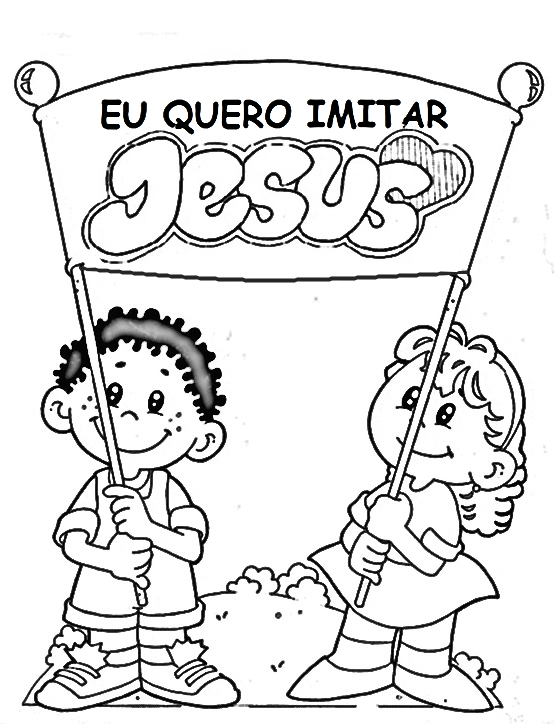 